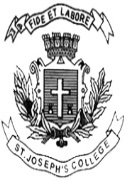 ST. JOSEPH’S COLLEGE (AUTONOMOUS), BENGALURU-27B.Sc. Economics –SEMESTER VISEMESTER EXAMINATION: JULY 2022                    ECS DE 6318 - Public EconomicsTime- 2 ½ hrs								Max Marks-70This question paper contains ONE printed page and THREE partsPART A 	Answer any TEN of the following					3 X10=30What is public economics?State briefly the scope of public economics.Give the meaning of the term market failure. What are the sources of market failure?Differentiate between public goods and private goods with appropriate example.What is tragedy of commons?Define Herfindahl Index.What is natural monopoly? State one factor that causes natural monopoly.State the canons of taxation.Differentiate between direct and indirect tax.State one merit and one demerit of direct tax.What is Wagner’s Law? When was it formulated?State the Peacock-Wiseman hypothesis.PART BAnswer any TWO of the following				5 x 2 =10Explain the role of government in an economy.What is externality? Discuss one method to address the problem of externality.Discuss the effects of public debt on an economy.PART CAnswer any TWO of the following			               15x 2 = 30Critically examine the ability to pay principle of taxation.Write a note on optimal provision of public good.What is goods and services tax? Discuss its merits and demerits.